Join this little piggy at the beach and draw your own sandcastle below!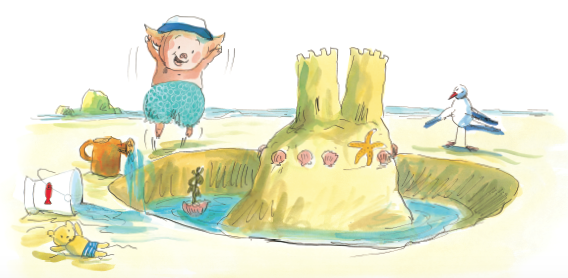 My sandcastle:Inspired by These Little Piggies Go to the Beach by Amy E. Sklansky, illustrated by Christine Davenier  Moondance Press/Quarto ©2018